Pender Harbour and Area Community Volunteer AwardsPresented by the Pender Harbour and Area Residents Association and the Rotary Club of Pender HarbourAs a community, Pender Harbour runs on the efforts of volunteers.  Most of our community services involve volunteers as part of the organization and most of the wonderful things that happen in the community are the result of countless hours of volunteer labour.  This award is about recognizing the value of volunteers to our community and honouring specific people or organizations, who, as volunteers, have contributed to significant improvements in the quality of our community. We would like to thank the Rotary Club of Pender Harbour for their generous support for and sponsorship of this award.There are three awards categories: Lifetime Achievement, Volunteer of the Year and Youth Volunteer.You cannot nominate:yourselfsomeone who has passed awayan elected politician currently in officeLifetime Achievement Award Criteria  Area A residents who meet some or all the following criteria are eligible:Is a leader and role model Exemplifies the spirit of community serviceBreaks new groundSupports and encourage the development of othersShows vision, initiative and creativityMakes a differenceIs respected for their contributionsHas a history of volunteer contributions that can be traced back 10 yearsVolunteer of the Year AwardArea A residents who meet some or all of the following criteria are eligible: Exemplifies the spirit of community serviceIs a leader and role modelBreaks new groundSupports and encourages the development of othersShows vision, initiative and creativityMakes a differenceIs respected for their contributionsYouth Volunteer AwardPender Harbour (Area A) Residents who meet some or all of the following criteria are eligible:Must be less than 30 years of ageActively participates in community serviceDemonstrates leadership skills and is a role modelSupports and encourages the development of othersDemonstrates a passion for their cause or activityMakes a differenceIs respected for their contributionsNomination deadline: August 15, 2020.  Qualifying nominations made in 2019 which were not successful may held for future years.Selection process: A committee made up of board members of the Pender Harbour and Area Residents Association and the Rotary Club of Pender Harbour will review the nominees and select the award winners.  In any particular year, awards may not be presented in all categories.Award presentation:  The awards are presented at a special ceremony at a Pender Harbour and Area Residents Association Town Hall meeting each fall. To Nominate Someone, please provide us with the following information: Your nameYour email address, physical address and phone numberWho you wish to nominate and which category?Why you are nominating this personEmail the nomination information to: board@phara.caor Mail via Canada Post : Pender Harbour Volunteer Awards, PO Box 15, Madeira Park, BC, V0N 2H0
Do you have questions about how to complete this form?  Please call 604-883-9205 or email board@phara.ca  Enter: Nomination Form Questions in the subject lineThe Pender Harbour Community Volunteer Awards are sponsored by the Rotary Club of Pender Harbour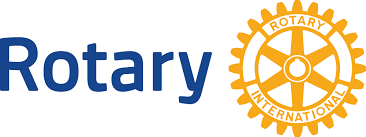 